ОБЪЕКТЫ СПОРТА И ФИЗКУЛЬТУРНОЕ ОБОРУДОВАНИЕв муниципальном дошкольном образовательном учреждении «Детский сад № 37»,приспособленные для использования инвалидами и лицами с ограниченными возможностями здоровья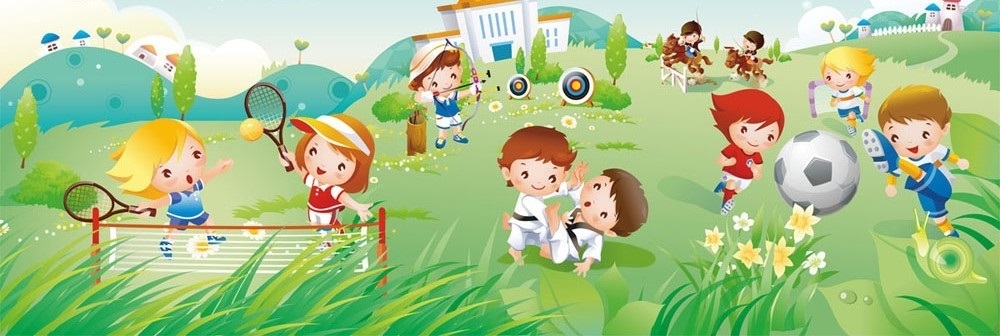 Задачи: Приобретение опыта в следующих видах деятельности: двигательной, в том числе связанной с выполнением упражнений, направленных на развитие таких физических качеств, как координация и гибкость; способствующих правильному формированию опорно-двигательной системы организма, развитию равновесия, координации движения, крупной и мелкой моторики обеих рук, а также с правильным, не наносящим ущерба организму, выполнением основных движений (ходьба, бег, мягкие прыжки, повороты в обе стороны), формирование начальных представлений о некоторых видах спорта, овладение подвижными играми с правилами; становление целенаправленности и саморегуляции в двигательной сфере; становление ценностей здорового образа жизни, овладение его элементарными нормами и правилами (в питании, двигательном режиме, закаливании, при формировании полезных привычек и др.).Объекты спорта, находящиеся на территории ДОУ: Спортивный зал Оборудование спортивного зала составляют:шведская стенка (высота 2,5 м);гимнастическая доска (длина 2,5 м, ширина 15, 20,25 см);гимнастическая скамейка (длина 3 м, высота 20, 25, 30 см);мишени разных типов; мячи (в т.ч. набивные)стойки и планки для прыжков;дуги для подлезания, перелезания, перешагивания;пособия для выполнения физических упражнений (мячи, мешочки с песком, обручи, ленты гимнастические, палки гимнастические, флажки, кубики, погремушки, шнуры и др.);обручи пластиковые;кегли пластиковые;стационарное оборудование (3 единицы – канат, кольца, перекладина);щит баскетбольныйпереносное оборудование (горка-скат, лестницы);дополнительные физкультурные пособия в виде зрительных ориентиров (плоскостные дорожки, геометрические фигуры и т.д.);игровые детали-атрибуты матымузыкальная подборка  для ритмики и физкультминутокподборка литературы для физкультурных досугов, физкультминуток, подвижных игрВедущая образовательная область программы, реализуемая в  различных видах деятельности в групповых центрах «Крупной моторики».                  Оснащение:Мячи большие и малые.СкакалкиОбручиКольцебросыКеглиГантелиШнуры для перетягиванияСултанчикиЛенточкиРазнообразные кубикиПогремушкиМузыкальная подборка  для ритмики и физкультминутокПодборка литературы для физкультурных досугов, физкультминуток, подвижных игр 6 групповых прогулочных площадок, соответствующих возрастным особенностям детей, оборудованных металлическими и деревянными игровыми конструкциями для проведения НОД по физкультуре, спортивных праздников, мероприятий. Всё оборудование и инвентарь приспособлены для подгрупповой и индивидуальной работы с детьми, в том числе с инвалидами и лицами с ОВЗ. Соответствует правилам охраны жизни и здоровья детей, требованиям гигиены и эстетики, СанПиН. Размеры и конструкции оборудования и пособий отвечают анатомо-физиологическим особенностям детей, их возрасту.